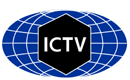 Part 1: TITLE, AUTHORS, APPROVALS, etcAuthor(s) and email address(es)Author(s) institutional address(es) (optional)Corresponding authorList the ICTV Study Group(s) that have seen this proposalICTV Study Group comments and response of proposerICTV Study Group votes on proposalAuthority to use the name of a living personSubmission datesICTV-EC comments and response of the proposerPart 2: NON-TAXONOMIC PROPOSALText of proposalPart 3: TAXONOMIC PROPOSALName of accompanying Excel moduleAbstractText of proposalSupporting evidenceTable 1ReferencesSiddell SG, Walker PJ, Lefkowitz EJ, Mushegian AR, Dutilh BE, Harrach B, Harrison RL, Junglen S, Knowles NJ, Kropinski AM, Krupovic M, Kuhn JH, Nibert ML, Rubino L, Sabanadzovic S, Simmonds P, Varsani A, Zerbini FM, Davison AJ (2020) Binomial nomenclature for virus species: a consultation. Arch Virol 165:519-525. PMID: 31797129; DOI: 10.1007/s00705-019-04477-6.Code assigned:2023.003PShort title: Rename the species Coconut foliar decay virus, genus Cofodevirus, family Metaxyviridae to comply with binomial species formatShort title: Rename the species Coconut foliar decay virus, genus Cofodevirus, family Metaxyviridae to comply with binomial species formatShort title: Rename the species Coconut foliar decay virus, genus Cofodevirus, family Metaxyviridae to comply with binomial species formatGronenborn B, Randles JWbgronenborn@gmail.com; john.randles@adelaide.edu.au Im Broich 38, 50128 Bergheim-Fliesteden, Germany [BG]School of Agriculture Food and Wine, University of Adelaide, Glen Osmond, South Australia 5064 [JWR]Gronenborn B (bgronenborn@gmail.com)Nanoviridae SG, Geminiviridae and Tolecusatellitidae SGStudy GroupNumber of membersNumber of membersNumber of membersStudy GroupVotes supportVotes againstNo voteNanoviridae10/120/122/12Geminiviridae and Tolecusatellitidae7/100/103/10Is any taxon name used here derived from that of a living person (Y/N)NTaxon namePerson from whom the name is derivedPermission attached (Y/N)Date first submitted to SC ChairJune 26, 2023Date of this revision (if different to above)2023.003P.A.v1.Metaxyviridae_rename_1sp Here we rename the species Coconut foliar decay virus, genus Cofodevirus, family Metaxyviridae to Cofodevirus kokonas in order to comply with binomial species formatProposed binomial species nameCurrent species nameExemplar accession #Epithet notesCofodevirus kokonasCoconut foliar decay virusDNA-S.1: MF926436; DNA-S.2: MF926439; DNA-gamma: MF926441; DNA-R: MF926434The epithet kokonas is the name of coconut in Bislama, the language spoken in Vanuatu, the sole geographic location where the virus is found